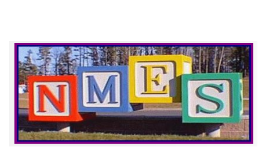 June 2017New List of Supplies (2017-2018)Grade 5 IFDear Parents and Students,Welcome to Grade 5!For the upcoming school year, a fee of $45.00 will be collected from each student to cover the cost of school supplies.  This money will be used to purchase most of your child’s supplies for the entire year.  This helps to ensure everyone has the same supplies and also helps us colour code duo-tangs for different subjects.  Payments can be made in September. The only items your child needs to bring with them in September include:1  -  pair on Indoor sneakers (non-marking soles please)2  -  boxes of Kleenex1  -  USB memory stick1  -  pair of earbuds or headphones 1  -  pair of scissors1  -  book bag & 1 lunch bagThank you and we look forward to meeting you in September!Sincerely,Grade 5IF Teachers